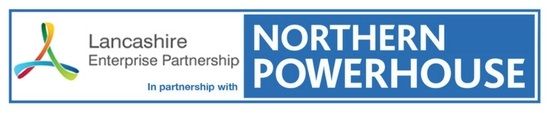 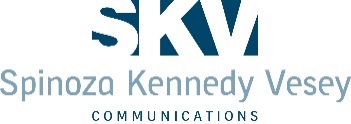 Lancashire Growth DealCommunications Protocol – October 2017OverviewThis Lancashire Growth Deal Communications Protocol has been developed to assist partners and stakeholders to proactively and effectively communicate key messages relating to Lancashire's £320M Growth Deal programme.The Communications Protocol focuses on two aspects. Firstly, it provides partners and stakeholders with an understanding of the protocols which the Lancashire Enterprise Partnership (LEP) has agreed to adhere to with government in the promotion of Lancashire's £320M Growth Deal and as part of the wider agenda of promoting the government's Northern Powerhouse initiative. Secondly, it provides partners with an agreed protocol for promoting individual Growth Deal schemes.Promoting the Lancashire Growth Deal and the Northern Powerhouse InitiativeIn November 2016, the Lancashire Enterprise Partnership became one of the first LEPs to become a partner in the Government's Northern Powerhouse Partner Programme.In signing up to be a Partner, government has encouraged partners to use key messages as part of any promotional activity. These are as follows:The government is committed to building a Northern Powerhouse to help the great cities, towns and rural communities of the North pool their strengths and take on the world.The government is taking a coherent and targeted approach to building the North's economy, focusing on tackling the major barriers to productivity facing the region – skills, enterprise, connectivity and trade.The government is backing business growth right across the North, and giving our great cities the power and resources they need to reach their huge untapped potential.Building a Northern Powerhouse is about boosting the local economy by investing in skills, innovation, transport and culture. The government will devolve significant powers and budgets to directly elected mayors to ensure decisions on the North are made by the North.The government is committed to fuelling local economies by encouraging investment, improving transport, boosting skills and creating new jobs. The Prime Minister appointed a dedicated Northern Powerhouse Minister to work with colleagues across the whole of government to make the North a driving force in the UK economy.The whole machinery of government will push on with plans to build an economy that works for everyone. The government wants to get all of our great cities firing on all cylinders. The Northern Powerhouse forms part of our modern Industrial Strategy which will build upon our string economy and help businesses up and down the country seize the opportunities presented by Leaving the EU.Building the Northern Powerhouse is also focussed on generating momentum across five key pillars:Connectivity and Transport;Education and Skills;Enterprise and Innovation;Trade and Investment; andQuality of LifeGrowth DealsTo date the government has awarded £3.4 billion in Growth Deals in the Northern Powerhouse. This is providing targeted financial support to locally-determined projects in order to unlock growth and give local people the powers and tools they need to drive forward growth for their areas.Lancashire has received £320M in Growth Deal funding to date which has been allocated to 44 projects across the County. The Lancashire Growth Deal is focussed around the following four themes:Releasing Growth Potential; Renewal of Blackpool;Growing the local Skills and Business Base; and Innovation and Manufacturing Excellence.Partner SupportThe Northern Powerhouse Partner Programme is open to businesses, institutions and organisations with a presence in the region who want to become advocates and pledge support.Government is actively working with partners to maximise Northern Powerhouse promotional opportunities by collaborating and speaking with one voice to tell a powerful story about the North.A range of brand assets have been created for partners with content including partner badges, brand guidelines, an extensive image library and press release templates. Communications ChannelsGovernment is using a range of channels to communicate the Northern Powerhouse initiative, including major investment programmes such as Growth Deal.These include:Digital;Media;Visits; andEventsHowever, there is also a focus on driving the Northern Powerhouse forward through:Increased brand awareness;Embedding the Northern Powerhouse narrative in key messages, statistics and in business plans and strategies; andJoined up communications. Delivering a Lancashire Communications Protocol The Lancashire Growth Deal is a £320M programme, secured by the Lancashire Enterprise Partnership from Government. Local Growth Fund resources will fund a wide range of high-profile capital projects across the county, all of which aim to realise Lancashire's potential for economic growth.All Growth Deal projects have leveraged public and private sector investment by way of local contributions and in the delivery of jobs, housing and economic growth. The Growth Deal is managed as a whole programme by the LEP. This necessitates interaction between the funding secured and the outputs and outcomes generated by individual projects and the programme as a whole. As communications is a fundamental part of this ‘whole programme’ approach it is important to ensure: Strategic and consistent messages about the significance of the Growth Deal are managed and communicated effectively; The Growth Deal is consistently referenced as a Lancashire-wide initiative;   The LEP is referenced for its role in securing funding and overseeing the implementation of the Growth Deal programme; andRecognition of the investment made by Government through the allocation of Local Growth Fund resources to Lancashire.Individual partners should communicate these points whenever they are involved in any communications linked to any individual Growth Deal projects.Approach/GovernanceAs of July 2107, the LEP’s appointed Media and Communications Agency, SKV, will lead on the overarching strategic Growth Deal communications strategy to ensure it aligns with the wider Lancashire economic narrative. Updates will be supplied by SKV to the Growth Deal Management Board regarding the overarching communication activity for the Growth Deal programme. This will be supported by local partner reporting. Partners will still lead on communications for their own projects locally, and should share their proposed PR approach and any draft press releases in advance with SKV to ensure there is consistency and no duplication. Media handlingReactive:SKV, on behalf of the LEP, will manage all generic reactive media enquiries about Lancashire’s overarching Growth Deal programme, informing and working with relevant partner organisations' communications teams as and when appropriate. Where there is a specific point relating to an individual project at a local level the media enquiry should be directed to and handled by the appropriate partner in the first instance, liaising with SKV if deemed appropriate.  Proactive: SKV will create the first draft of any proactive media releases relating to Lancashire’s Growth Deal programme as a whole, and will seek approval from local partners as appropriate. Individual partners will continue to produce proactive media releases relating to their own projects for local audiences, and share these with SKV to review prior to being issued.Projects which are considered to be of national or regional importance, SKV will liaise with the relevant local partner to ensure appropriate and consistent strategic messaging is reflected in any media releases.Growth Deal Programme - description and key messagesAll proactive releases should include the following boilerplate within notes to editors. This copy, or parts of it, can also be included in the body of any press release to describe the wider context of the Growth Deal programme and its key messages:BOILERPLATE: About Lancashire’s Growth Deal Programme In the last three years the Lancashire Enterprise Partnership (LEP) has successfully secured £320m of Growth Deal investment from the Government's Local Growth Fund.This funding, one of the largest Growth Deal settlements to be allocated to a LEP, is designed to help improve and upgrade existing commercial infrastructure, kickstart new economic initiatives, and unlock additional private investment to drive further growth across the county.Over 40 projects have directly benefitted from the LEP’s Growth Deal Programme. These include:New and improved transport connections including the Blackburn-Bolton Rail Corridor; the Broughton Bypass; the Centenary Way Viaduct; and the Hyndburn-Burnley-Pendle Growth Corridor;World-class higher education, research and vocational skills provision and facilities including UCLan’s flagship Engineering and Innovation Centre; the national Energy HQ in Blackpool; Lancaster’s Health Innovation Campus; and Myerscough College’s Food & Farming Innovation Centre;A wide-ranging package of regeneration programmes specifically for Blackpool including a new international conference centre at the Winter Gardens complex; the development of Blackpool town centre ‘Green Corridors’; traffic management, bridge and road improvements and an extension of Blackpool’s tram network.The Growth Deal programme will help to generate up to 11,000 new jobs, create 3,900 new homes and attract £1.2 billion of additional public and private investment for Lancashire.Lancashire’s Growth Deal programme is also fully aligned to other major economic initiatives such as the £450m Preston, South Ribble and Lancashire City Deal, the £20m Growing Places Investment Fund, and the Lancashire Advanced Manufacturing and Energy Enterprise Zone Cluster.For more information visit www.lancashirelep.co.uk Media SpokespeopleOn issues relating to the overarching Growth Deal Programme a LEP spokesperson should be quoted and/or be put forward for interview. Individual partners should continue to nominate their own spokespersons to comment on specific projects at a local level and are encouraged to seek a supportive quote from the LEP for press releases when appropriate. BrandingRecognising that individual projects are also funded by project sponsors themselves and via other contributions, a co-branding approach will be adopted whereby all signage and other material produced for individual projects will feature the Lancashire Enterprise Partnership & Northern Powerhouse logo.The logo (*to be hyperlinked*) should be placed alongside that of the project sponsor and other funders and should be of equal scale and prominence. If required, a selection of different logo styles/sizes can be made available on request to ensure the branding in prominent and legible.If it is not possible to display the logo on materials or are there are space and size restrictions, a text reference indicating the support received should be used as follows:This project is part-funded via the Lancashire Growth Deal.Public InformationIndividual partners will retain responsibility for engagement at a local level for their own projects.Lancashire Growth Deal Communication ContactsFor any queries or questions about Growth Deal communications, or any aspect of Growth Deal media and PR protocols, please contact SKV Communications on 0161 838 7770.Email contacts:richard.bond@skvcommunications.co.ukjason.grimsley@skvcommunications.co.uk NB. If the issue is considered to be of high importance please also ensure you copy in the LEP’s lead on media and communications activity;Ruth Connor, Chief Executive OF Marketing Lancashire: ruth@marketinglancashire.com and Kathryn Molloy, Head of LEP Co-ordination: Kathryn.molloy@lancashire.gov.ukGrowth Deal Programme Evaluation & Reporting Local partner PR activity linked to Growth Deal projects need to be fed into a Communications Update Report which will be presented to the Growth Deal Management Board on a six-monthly basis. Local partner communication teams are asked to continue to briefly summarise any Growth Deal related PR activity undertaken in the previous quarter, and any known future PR milestones/opportunities. Growth Deal Programme Communications Protocol SummarySKV will be responsible for overarching Growth Deal external PR activity on a regional and national basis on behalf of the LEP from July 2017.Local partners will continue to be responsible for all Growth Deal project PR on a local level.Local partners are required to liaise with SKV in advance of issuing any local press releases to ensure wider LEP/Growth Deal messages are included when appropriate.Local partners will be required to nominate a local spokesperson for local Growth Deal PR activity, but a LEP spokesperson may also be nominated/sourced by SKV in addition when appropriate.Local partners are required to include the updated boiler plate (see above) on all Growth Deal related press release notes to editors, and use Growth Deal and LEP descriptors/key messages from within the boiler plate text in press release body copy when appropriate.  When branding is required on any Growth Deal communications collateral, partners are required to use the LEP/Northern Powerhouse logo block as supplied.  Local partners will be asked to submit a brief six-monthly summary of past, present and future PR activity in advance of the quarterly Growth Deal Implementation board meeting.Local partners are encouraged to engage with SKV, and share any ideas or highlight any issues, in advance of undertaking any Growth Deal related PR activity to see where SKV/the LEP can add-value to, or support, the local project’s PR.  